KIWANIS OF ROCHESTER SCHOLARSHIP APPLICATION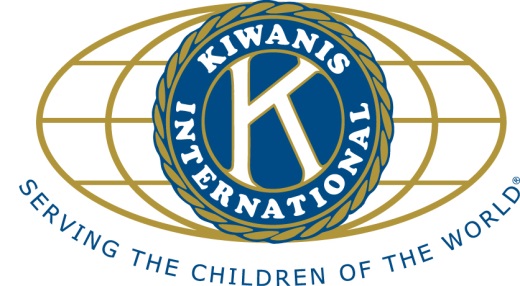 Please print or type responsesDeadline for application is May 2Announcement May10                                   Luncheon May 17             Name:            Application Date:             Address:            Telephone Number:            Parent/Guardian:            ACT Composite Score:            SAT Score:                      			High School GPA:            Awards & Honors: e.g. National Honor Society            Extra-Curricular Activities (including leadership positions):             Colleges Applied to:Possible Major(s) & Minor(s) Please share any additional information or justification for receiving the Kiwanis of Rochester Scholarship.The Kiwanis of Rochester Scholarship will be in the amount of $750 for the award presented for the 2017-2018 school year for 4-H, Lourdes, Mayo and Mayo Key club.Please submit the completed application along with a copy of your transcripts to your school coordinator or counselor.  The Kiwanis of Rochester scholarship committee will review              & select the recipient.  The recipient will be notified following the selection process.  The recipient along with parents/guardians will be honored at a luncheon May 17 at the Homewood Suites by Hilton. A member of Kiwanis of Rochester will participate in school award ceremonies when requested.  